Publicado en  el 24/08/2016 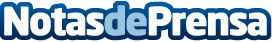 Se registra un descenso del consumo eléctrico de grandes empresasJulio registró una bajada de un 1,8% de consumo eléctrico en grandes empresas respecto el mismo periodo del 2015. Según los datos del Índice Red Eléctrica, que proporciona estos datos, el descenso tendría su explicación en las altas temperaturas y el calendarioDatos de contacto:Nota de prensa publicada en: https://www.notasdeprensa.es/se-registra-un-descenso-del-consumo-electrico Categorias: Otras Industrias http://www.notasdeprensa.es